Студенты Северного педагогического колледжа – участники городского Фотокросса.8 сентября 2015 г студенты Северного педагогического колледжа приняли участие в городском конкурсе «Фотокросс-2015». Представив свои фотоотчеты, Лила Вера и Чудиновских Виктория, студентки группы 146 специальности «Преподавание в начальных классах»,  стали одним из лучших фотокорреспондентов и заняли 3 место. Студентки стали лучшими в номинациях «Не здесь и  не сейчас», «Скажи терроризму нет», «У природы нет плохой погоды».Поздравляем наших первокурсников с первой победой и желаем активного участия в других конкурсах.Лучшие материалы фотокросса студентов-первокурсников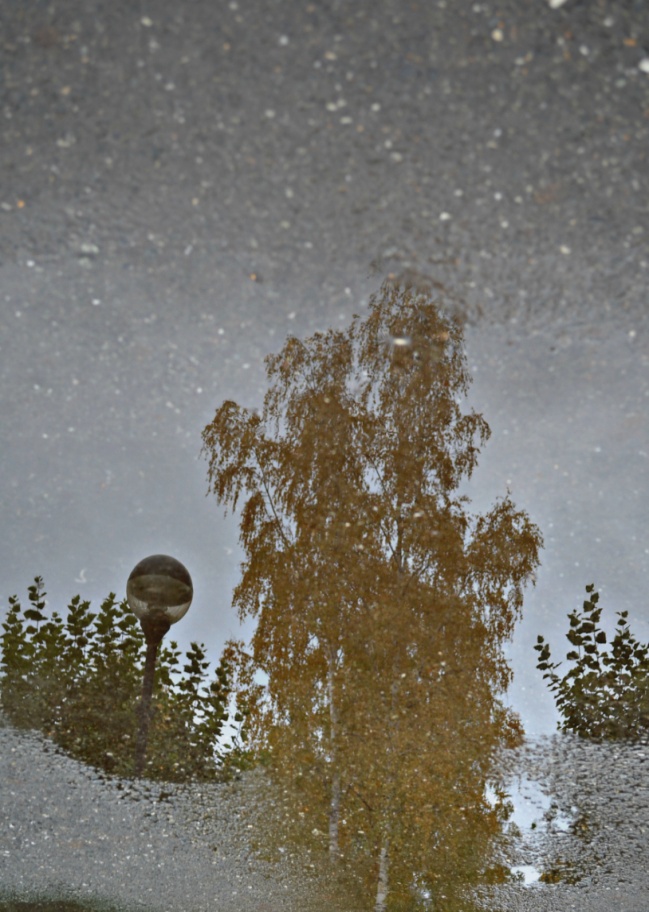 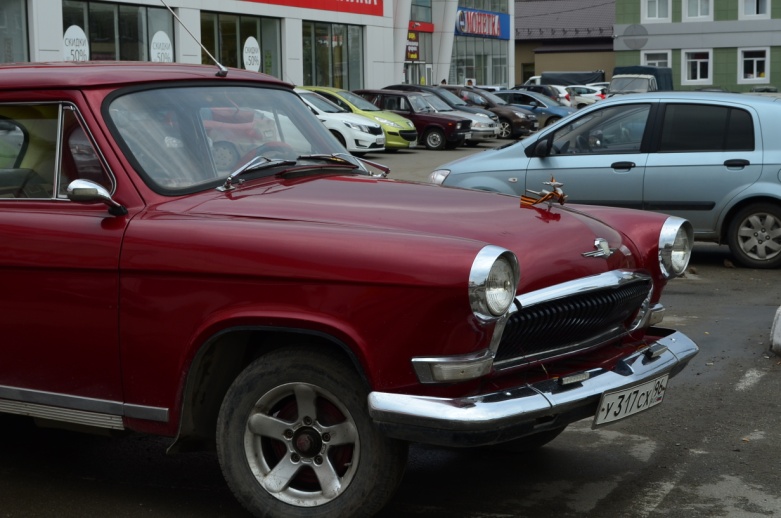 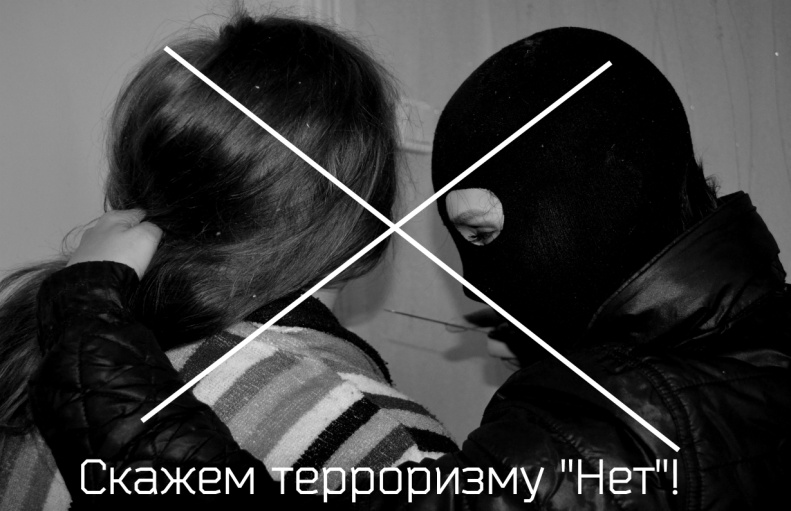 Педагог-психолог                                                              Н.Ю.Коптякова